MELLS PARISH COUNCILmellsparishcouncil.org.uk2 NOVEMBER 2021I hereby give notice that a meeting of Mells Parish Council will be held on TUESDAY 9 NOVEMBER 2021 at 7.15pm in The Barn.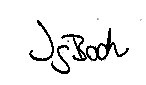 Joy Book - Parish Clerk and Responsible Financial OfficerA G E N D A 01.11.21	PRESENT 02.11.21	APOLOGIES FOR ABSENCE 03.11.21	DECLARATIONS OF INTEREST  04.11.21	PUBLIC PARTICIPATION  05.11.21	REPORT FROM DISTRICT COUNCILLOR 	i.	Carbon Literacy training course 06.11.21	REPORT FROM COUNTY COUNCILLOR  07.11.21	APPROVAL OF THE MINUTES OF THE MEETING HELD ON 12 OCTOBER 2021
 08.11.21	MATTERS ARISINGCondition of grass triangle – Bottom LaneFootway by quarryiii.	Improvements to Vobster Cross bus shelter and litter binStiles/gates – VobsterTelephone boxDefibrillatorsVobster churchyardCo-option of CouncillorQuarry noiseDoctor’s walk footpathWhite Bridge notice09.11.21	HIGHWAY ISSUES10.11.21	PLANNING APPLICATIONS AND RELATED MATTERSi.	New Applications:	2021/2442/FUL: Erection of 1 no dwelling and detached garage, formation of new access and associated development – Land adjoining Acrewood, Little Greenii.	Planning decisions:iii.	Quarry Applications: Other planning matters: 	 NB: The Council reserves the right to consider planning applications not listed on this agenda that may have been received by the Council after the agenda was issued.11.11.21      	CORRESPONDENCE12.11.21     	ACCOUNTS AND OTHER FINANCIAL MATTERS i.	Payment of Accounts:Clerk’s Salary  & expenses (October) 		 	               £266.35        HMRC PAYE (Period 8) 		      		  	    £63.40ii.       	Receipts: 	iii.	Preliminary budget for 2021/202213.11.21          ITEMS TO REPORT / ITEMS FOR NEXT AGENDA14.11.21         DATE OF NEXT MEETING – 14 DECEMBER 2021 at 7.15pm in The Barn